Application Forms 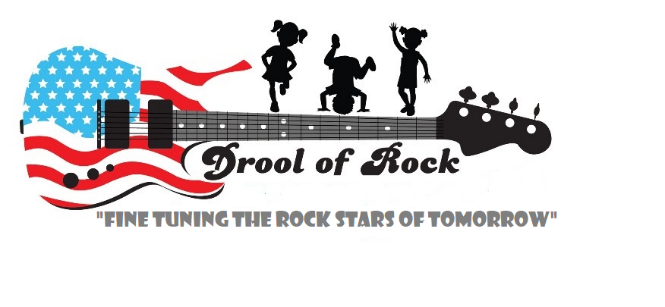 Safe Pick-Up List I __________________ authorize the following people listed below to pick up my child from Drool of Rock childcare center.                Name 	 	            Phone 	                Relation to Child Child's Name_____________________________ Birthday ________________ Name of Parent/Guardian__________________________________________ Signature of Parent/Guardian_________________________ Date__________ 